Αγαπητοί γονείς,Με μεγάλη χαρά σάς ανακοινώνουμε ότι η σχολική μας βιβλιοθήκη αρχίζει τη λειτουργία της την πρώτη εβδομάδα του Νοεμβρίου.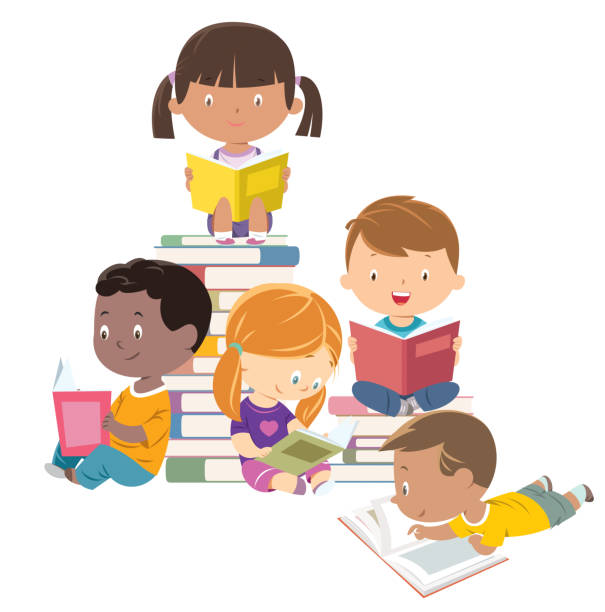 Όλα τα παιδιά των σχολείων μας μπορούν να δανείζονται ένα βιβλίο κάθε εβδομάδα για διάστημα έως δύο εβδομάδες.  Προκειμένου να δανειστούν ένα καινούριο πρέπει να επιστρέφουν το βιβλίο που έχουν δανειστεί.  Την τελευταία εβδομάδα του Μαΐου θα πρέπει να επιστρέψουν το τελευταίο βιβλίο που έχουν δανειστεί.Το βιβλίο που θα διαλέξουν μπορούν να το διαβάσουν μόνοι/ες τους ή μαζί σας.  Σημασία έχει να έρθουν σε επαφή με την έντυπη μορφή και να βρουν ένα είδος που θα προτιμούν. Αυτό είναι μια προσωπική διαδικασία που παίρνει χρόνο και η σχολική βιβλιοθήκη είναι δίπλα στα παιδιά σε αυτή την υπέροχη αναζήτηση.Στην περίπτωση που το δανεισμένο βιβλίο σκιστεί, βραχεί, χαθεί ή καταστραφεί, είστε ευπρόσδεκτοι να το αντικαταστήσετε, εάν υπάρχει διαθέσιμο στο εμπόριο. Αν είναι ένα βιβλίο που δεν κυκλοφορεί πια, μπορούμε να σας προτείνουμε να το αντικαταστήσετε με ένα άλλο που θα εμπλουτίσει τη συλλογή μας. Εάν συμβεί κάτι τέτοιο, μπορείτε να με ενημερώνετε σχετικά στη διεύθυνση anakostopoulou@gmail.com.  Αναφέρετε ποιο βιβλίο είχε δανειστεί το παιδί σας, την τάξη και το τμήμα του/της.Σας καλωσορίζουμε αυτή τη νέα σχολική χρονιά στις δράσεις της βιβλιοθήκης και θα σας ενημερώνουμε για εκείνες στις οποίες θα μπορείτε να συμμετέχετε, με τα δέκα δικαιώματα του μικρού αναγνώστη από το βιβλίο του ΦιλίπΜπρασέρ «1001 δραστηριότητες για να αγαπήσω το βιβλίο», εκδόσεις ΜΕΤΑΙΧΜΙΟ:Το δικαίωμα να μη διαβάζεις!Το δικαίωμα να ξεφυλλίζεις απλώς ένα βιβλίο!Το δικαίωμα να αφήνεις στη μέση ένα βιβλίο!Το δικαίωμα να διαβάζεις όσες φορές θέλεις το ίδιο βιβλίο!Το δικαίωμα να διαβάζεις βιβλία των οποίων σου αρέσει η εικονογράφηση!Το δικαίωμα να νιώθεις ο ήρωας του βιβλίου!Το δικαίωμα να διαβάζεις οπουδήποτε!Το δικαίωμα να ψάχνεις πληροφορίες στα βιβλία που διαβάζεις!Το δικαίωμα να διαβάζεις δυνατά χωρίς να ενοχλείς!Το δικαίωμα να απαιτείς ησυχία όταν διαβάζεις!Καλή αναγνωστική μας χρονιά!Παραμένω στη διάθεσή σας.Με εκτίμηση,Νατάσα ΚωστοπούλουΥπεύθυνη Σχολικής Βιβλιοθήκης